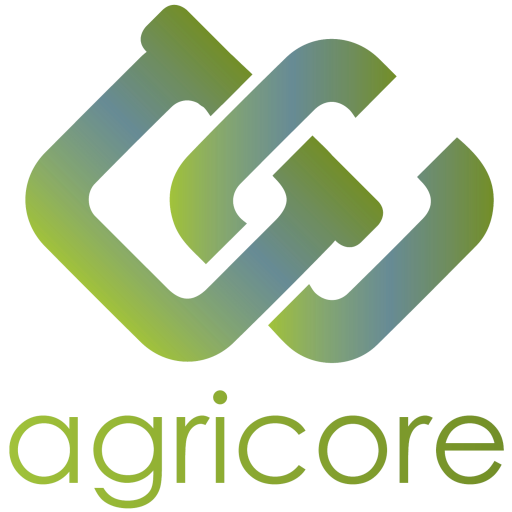 Informazioni sul DocumentoVersion HistoryRIASSUNTOQuesto deliverable presenta le azioni di Ricerca Partecipativa sviluppate durante i primi 18 mesi del progetto AGRICORE, e la progettazione e pianificazione delle attività di Ricerca Partecipativa da sviluppare nei prossimi mesi. Questa metodologia è stata sviluppata come parte del primo pacchetto di lavoro definito nel progetto AGRICORE, 'WP1 - Data Sources and Participatory Research'. AGRICORE è un progetto di ricerca che propone un modo innovativo di applicare la modellazione agent-based per migliorare le capacità dei responsabili politici di valutare l'impatto delle misure relative all'agricoltura all'interno e al di fuori del quadro della Politica Agricola Comune. Questo progetto è stato finanziato dalla Commissione europea come risultato del bando RUR-04-2018, appartenente al programma H2020.La prima sezione di questo deliverable introduce la situazione dell'agricoltura nel paese o nella regione di ciascuno dei tre casi studio. Queste informazioni sono supportate da dati socioeconomici e ambientali, e sono collegate agli obiettivi di ogni caso studio.La sezione 2 elenca i diversi tipi di informazioni necessarie per costruire i casi studio e generare le loro popolazioni sintetiche associate, plasmare le linee di intervento politiche che li riguardano e valutare l'impatto di queste ultime sui primi. Sono stati considerati anche i requisiti del modello agent-based (WP3).La terza sezione identifica le informazioni già presentate nella sezione 2, per le quali sono state rilevate carenze sia a livello collettivo che a livello di singole osservazioni. Queste carenze di dati consistono o in una totale mancanza di dati o - anche se tali dati esistono - quando la loro risoluzione spaziale, temporale o di classe è insufficiente.La sezione 4 riguarda la progettazione di attività di ricerca partecipativa che dovrebbero colmare le carenze di informazioni elencate nella sezione 3.Per ognuna di queste quattro sezioni, ogni sottosezione presenta inizialmente i concetti in modo generale, e poi viene fatta un'analisi dettagliata per ognuno dei tre casi di studio considerati nel progetto.Infine, la sezione Conclusioni riassume i risultati del deliverable riguardanti la definizione di una metodologia generica. Propone anche azioni concrete da intraprendere per realizzare le campagne di ricerca partecipativa progettate.Pertanto, il Deliverable 1.8 si concentra sull'individuazione delle lacune informative specifiche dei casi studio previsti nella proposta di progetto, nonché sulla progettazione delle rispettive campagne di Ricerca Partecipativa volte a colmare tali lacune. Questo deliverable guida l'implementazione delle azioni di Ricerca Partecipativa, corrispondenti alla Task T7.3. I risultati di questo incarico e quelli che emergeranno durante l'esecuzione della Task 7.3 influenzeranno notevolmente la progettazione e lo sviluppo dell'approccio sistematico generico finale per colmare le lacune informative, che si rifletterà nel corrispondente Deliverable 1.7.CONCLUSIONIQuesto Deliverable presenta le attività di ricerca partecipativa sviluppate durante i primi 18 mesi del progetto AGRICORE, il design e la pianificazione delle attività di PR da sviluppare durante i prossimi mesi. Il campo di applicazione del progetto è la modellazione delle politiche agricole pubbliche. Gli stakeholder rilevanti per il progetto sono tutti coloro che sono coinvolti nel processo vitale delle politiche agricole, dalla loro progettazione (i politici), attraverso la loro implementazione (le amministrazioni nazionali e regionali), fino ai risultati della loro applicazione (i proprietari e i lavoratori agricoli la cui attività e vita è direttamente influenzata da esse).In questo senso, per ognuno dei tre casi studio inizialmente considerati nella GA (Spagna, Grecia e Polonia), il processo di identificazione di questi stakeholder è stato portato avanti negli ultimi mesi, come indicato nella sezione 6.5. Per alcuni di loro, il contatto è già stato stabilito, e le informazioni stanno già fluendo in entrambe le direzioni: gli stakeholder stanno fornendo le informazioni richieste dal progetto, e il Consorzio sta comunicando le informazioni derivanti dal progetto agli stakeholder. Nel corso del resto del progetto, questo processo dovrebbe continuare su diverse linee. Da un lato, consolidare ed estendere questi canali di comunicazione, rendendo pubblici i dati ottenuti in modo che possano essere conosciuti da altri stakeholder, anche quelli non identificati a priori. Dall'altro lato, costruire sinergie tra i vari attori, inizialmente con il Consorzio AGRICORE che agisce come potenziatore, ma con l'intenzione che possano persistere anche quando a progetto ultimato. Dette sinergie dovrebbero essere finalizzate al raggiungimento di tali obiettivi:1. 1. Coinvolgere i proprietari e i lavoratori agricoli, individualmente o in associazioni e cooperative, nel circuito della politica agricola pubblica. Questi attori possono partecipare sia direttamente, proponendo misure alternative, sia indirettamente, fornendo dati affidabili su come le varie misure politiche influenzano la loro vita e lo stato socio-economico delle loro aziende.2. Consentire alle pubbliche amministrazioni incaricate dell'attuazione delle politiche dell'UE di identificare le lacune di informazione che sono rilevanti per l'analisi dell'impatto di queste politiche. Inoltre, fornire loro meccanismi più rapidi e rappresentativi per ottenere dati su questi impatti.3. Elencare tutti i dati e i rapporti generati (e spesso inediti) nell'ultimo decennio sull'attuazione e l'impatto delle rispettive misure oggetto di studio, in modo che siano disponibili per altri dipartimenti delle stesse amministrazioni pubbliche, per altre diverse amministrazioni pubbliche, o per i responsabili politici dell'UE.4. Permettere ai policymakers di spiegare in modo trasparente i criteri utilizzati per scegliere tra varie misure alternative, ai destinatari delle politiche, sulla base dell'analisi dei dati e della simulazione, mediante gli strumenti forniti da AGRICORE.5. Aiutare a colmare alcune carenze di informazione se i risultati dei questionari non sono sufficientemente conclusivi.In AGRICORE, la ricerca partecipativa non è semplicemente un'attività prevista per giustificare il coinvolgimento degli stakeholder, ma è anche fondamentale per:- la calibrazione e il riadattamento iterativo del modello iniziale progettato per gli agenti.- la progettazione di modelli complementari della suite AGRICORE (ad esempio, per la valutazione dell'impatto).- lo studio dei fattori che determinano il raggiungimento degli obiettivi delle misure della PAC in ogni caso d'uso (profilo dell'agricoltore, tipo di azienda, ecc.).- la progettazione di possibili riforme degli attuali strumenti politici sulla base delle percezioni soggettive degli intervistati, che potrebbero essere simulate utilizzando la suite AGRICORE.In questo senso, il primo passo è stato quello di selezionare quegli attributi (Tabella degli Attributi) che sarebbero stati necessari per simulare l'attività agro economica di ogni agente sintetico, rappresentante un'azienda agricola reale.Successivamente, ogni attributo è stato abbinato alla/e fonte/i di dati attraverso i quali è possibile assegnare un valore per quell'attributo. In questo passaggio, vengono identificate le carenze di informazioni. Questi sono attributi per i quali non ci sono data sources o per le quali quest'ultime non sono statisticamente rappresentative o non hanno sufficiente risoluzione spaziale o temporale.Per inizializzare ogni attributo degli agenti, è quindi essenziale progettare meccanismi di ricerca partecipativa per colmare le lacune informative rilevate al punto precedente. La progettazione di queste attività viene presentata nella sezione X. I tre casi studio hanno optato per un questionario focalizzato sugli agricoltori interessati da ciascuna delle rispettive misure prese in esame. Ogni caso studio avrà le proprie lacune informative, e quindi la selezione delle domande per ogni questionario è indipendente. Tuttavia, ci sono anche domande comuni a tutti e tre i questionari, poiché lo sono anche gli attributi degli agenti che simuleranno le aziende agricole in tutti i casi.I questionari per ogni caso studio sono stati esaminati dalle organizzazioni responsabili degli altri casi studio all'interno del Consorzio. Per di più, in tutti i casi, sono stati eseguiti processi di indagine pilota per verificare la corretta comprensione delle domande e il completamento del questionario al di sotto di un tempo ragionevole di 20 minuti. Considerando le limitazioni che l'epidemia COVID-19 presumibilmente imporrà alle indagini faccia a faccia, le versioni digitali dei questionari sono state progettate anche in modo che possano essere completate online.Una volta costruiti gli strumenti per ottenere le informazioni, sono stati selezionati i soggetti della ricerca; in altre parole, è stato progettato il campione statistico. Il primo passo è stato quello di identificare i beneficiari delle misure in esame nei rispettivi registri nazionali corrispondenti a ciascun caso studio. Poi, gli intervistati sono stati scelti secondo criteri di rappresentatività statistica per determinare la dimensione e la stratificazione del campione.Infine, e ancora prima di realizzare le campagne di indagine, ciascuna delle organizzazioni responsabili di ogni caso studio ha delineato un piano per la trasformazione dei dati ottenuti e il loro uso in campo scientifico, non solo per il Progetto AGRICORE stesso, ma anche per la loro potenziale divulgazione sotto forma di pubblicazioni scientifiche o comunicazioni informative di settore.Così, praticamente tutte le attività di ricerca partecipativa associate al Progetto AGRICORE sono state progettate e sono pronte per essere attuate nei prossimi mesi. L'aggregazione di tutte le attività sopra menzionate, e la loro generalizzazione a casi generici, costituiranno le basi della "Metodologia per l'identificazione delle lacune informative attraverso azioni di ricerca partecipativa" (D1.7), che sarà terminata entro novembre 2021.Per la preparazione di questo rapporto, sono stati presi in considerazione i seguenti deliverable:Titolo del progettoStrumento di supporto agent-based per lo sviluppo delle politiche agricoleAcronimo del progettoAGRICOREBando del progettoH2020-RUR-04-2018-2019Numero di sovvenzione816078Durata del Progetto1.09.2019-31.8.2023 (48 mesi)VersioneDescrizioneOrganizzazioneData0.1Bozza di strutturaIDE / CAAND27/11/20200.4Questionari Bozze preparateIDE / CAAND / AUTH / IAPAS / UTP23/01/20210.5Documento Bozza con contenuti inclusiIDE / CAAND / AUTH / IAPAS / UTP29/01/20210.6Revisione dei contenutiIDE / CAAND07/02/20210.7Contributi di altri partnerIDE / CAAND / AUTH / IAPAS / UTP / AKD08/02/20210.8Revisione del formatoIDE21/02/20210.9Revisione dei questionariIDE / CAAND25/02/20211.0Versione finaleIDE27/02/2021Numero DeliverableTitolo DeliverableBeneficiario PrincipaleTipologia Livello di DivulgazioneData di ScadenzaD1.1Metodologia standardizzata e set di ontologie per l'azione delle fonti di datiUNIPRReportPubblicoM09D10.7Direttive sull'uguaglianza di genere e la non discriminazione in AGRICOREIDEReportPubblicoM06D11.2POPD - Requisito n. 3IDEEticoConfidenzialeM18